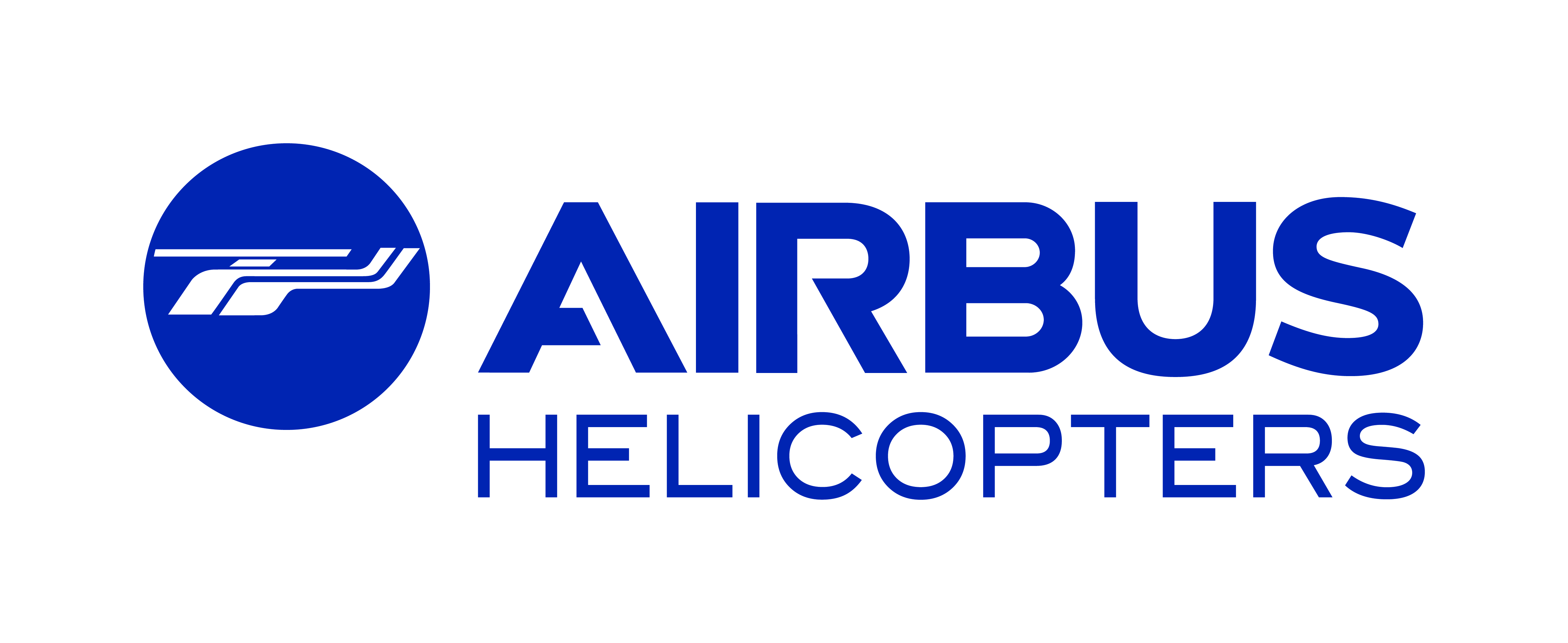       Warranty Claim      Warranty ClaimSUBMITTED BY:SUBMITTED BY:              AOGYes            NoYes            NoYes            NoYes            NoYes            NoYes            NoYes            NoYes            NoYes            NoYes            NoYes            NoYes            NoCompany Name:Address:Customer Ref.NoPhone Number:MonthMonthMonthMonthMonthMonthDayDayDayDayDayDayYearYearYearFax Number:Report DateContact Name:Occur DateWARRANTY CLAIM:Complete if you are requesting warranty adjustment.Complete if you are requesting warranty adjustment.Complete if you are requesting warranty adjustment.Complete if you are requesting warranty adjustment.   Warranty Replacement Part   Warranty Replacement Part Credit for Local Repair (Prior approval req’d)   Mfg. Warranty Repair   Other ( Please specify)              Other ( Please specify)              Other ( Please specify)              Other ( Please specify)              Other ( Please specify)           For local repairs: Attach copy of repair quote for Airbus Helicopters authorization prior to performing repair.For local repairs: Attach copy of repair quote for Airbus Helicopters authorization prior to performing repair.For local repairs: Attach copy of repair quote for Airbus Helicopters authorization prior to performing repair.For local repairs: Attach copy of repair quote for Airbus Helicopters authorization prior to performing repair.For local repairs: Attach copy of repair quote for Airbus Helicopters authorization prior to performing repair.AIRCRAFT DATA:AIRCRAFT DATA:Complete all sections if reported part has been installed.  If reported part is a spare not installed, complete only MFG/Model and enter “Spare” in s/n# block.Complete all sections if reported part has been installed.  If reported part is a spare not installed, complete only MFG/Model and enter “Spare” in s/n# block.Complete all sections if reported part has been installed.  If reported part is a spare not installed, complete only MFG/Model and enter “Spare” in s/n# block.Complete all sections if reported part has been installed.  If reported part is a spare not installed, complete only MFG/Model and enter “Spare” in s/n# block.Complete all sections if reported part has been installed.  If reported part is a spare not installed, complete only MFG/Model and enter “Spare” in s/n# block.A/C TypeRegistration #Registration #Serial NumberDelivery DateHrs at DeliveryHrs at OccurREPORTED PART DATA:REPORTED PART DATA:REPORTED PART DATA:REPORTED PART DATA:Required for all claims.  Note: A complete historical record must accompany this submittal for any part with a scheduled retirement or O/H interval.Required for all claims.  Note: A complete historical record must accompany this submittal for any part with a scheduled retirement or O/H interval.Required for all claims.  Note: A complete historical record must accompany this submittal for any part with a scheduled retirement or O/H interval.Required for all claims.  Note: A complete historical record must accompany this submittal for any part with a scheduled retirement or O/H interval.Required for all claims.  Note: A complete historical record must accompany this submittal for any part with a scheduled retirement or O/H interval.Required for all claims.  Note: A complete historical record must accompany this submittal for any part with a scheduled retirement or O/H interval.Required for all claims.  Note: A complete historical record must accompany this submittal for any part with a scheduled retirement or O/H interval.Required for all claims.  Note: A complete historical record must accompany this submittal for any part with a scheduled retirement or O/H interval.Required for all claims.  Note: A complete historical record must accompany this submittal for any part with a scheduled retirement or O/H interval.Required for all claims.  Note: A complete historical record must accompany this submittal for any part with a scheduled retirement or O/H interval.Required for all claims.  Note: A complete historical record must accompany this submittal for any part with a scheduled retirement or O/H interval.Required for all claims.  Note: A complete historical record must accompany this submittal for any part with a scheduled retirement or O/H interval.QTYQTYPart NumberPart NumberPart NumberPart NumberPart NamePart NamePart NamePart NameSerial NumberSerial NumberSerial NumberSerial NumberSerial NumberPart Hrs at OccurOriginalEquipment  Yes   No  Yes   NoIf NoComplete →If NoComplete →P.O.SalesOrderSalesOrderDate ReceivedDate ReceivedDate ReceivedDate ReceivedTotal A/C Hrs at InstallTotal A/C Hrs at InstallTotal A/C Hrs at InstallInstall DateSHIPPING DATAComplete only if reported part is returned.SHIPPING DATAComplete only if reported part is returned.SHIPPING DATAComplete only if reported part is returned.SHIPPING DATAComplete only if reported part is returned.SHIPPING DATAComplete only if reported part is returned.QTYWaybill NumberWaybill NumberWaybill NumberWaybill NumberWaybill NumberCarrierCarrierCarrierDate ShippedDate ShippedMANDATORY:   Service difficulty report issued?  Yes       No MANDATORY:   Service difficulty report issued?  Yes       No MANDATORY:   Service difficulty report issued?  Yes       No MANDATORY:   Service difficulty report issued?  Yes       No MANDATORY:   Service difficulty report issued?  Yes       No MANDATORY:   Service difficulty report issued?  Yes       No MANDATORY:   Service difficulty report issued?  Yes       No Reason for Removal: Reason for Removal: By signing this warranty claim, I certify that the information provided to Airbus Helicopters Canada Ltd. is valid and true. Should the allegedly parts be deemed outside of warranty as per the Airbus Helicopters Canada Ltd. standard conditions of sales in force or if the part was tempered with, AHCA reserves the right to invoice for parts shipped, repairs performed and shipment cost incurred at the commercial conditions and price list in force.By signing this warranty claim, I certify that the information provided to Airbus Helicopters Canada Ltd. is valid and true. Should the allegedly parts be deemed outside of warranty as per the Airbus Helicopters Canada Ltd. standard conditions of sales in force or if the part was tempered with, AHCA reserves the right to invoice for parts shipped, repairs performed and shipment cost incurred at the commercial conditions and price list in force.By signing this warranty claim, I certify that the information provided to Airbus Helicopters Canada Ltd. is valid and true. Should the allegedly parts be deemed outside of warranty as per the Airbus Helicopters Canada Ltd. standard conditions of sales in force or if the part was tempered with, AHCA reserves the right to invoice for parts shipped, repairs performed and shipment cost incurred at the commercial conditions and price list in force.By signing this warranty claim, I certify that the information provided to Airbus Helicopters Canada Ltd. is valid and true. Should the allegedly parts be deemed outside of warranty as per the Airbus Helicopters Canada Ltd. standard conditions of sales in force or if the part was tempered with, AHCA reserves the right to invoice for parts shipped, repairs performed and shipment cost incurred at the commercial conditions and price list in force.By signing this warranty claim, I certify that the information provided to Airbus Helicopters Canada Ltd. is valid and true. Should the allegedly parts be deemed outside of warranty as per the Airbus Helicopters Canada Ltd. standard conditions of sales in force or if the part was tempered with, AHCA reserves the right to invoice for parts shipped, repairs performed and shipment cost incurred at the commercial conditions and price list in force.Signature:Date:REPLACEMENT PART DATA:REPLACEMENT PART DATA:Complete relevant information for the part installed.Complete relevant information for the part installed.Complete relevant information for the part installed.Complete relevant information for the part installed.Complete relevant information for the part installed.Complete relevant information for the part installed.Complete relevant information for the part installed.QTYPart Number
     Part Number
     Serial NumberSerial NumberP.O.Sales Order   Reconditioned     NewPart Time:_______________   Reconditioned     NewPart Time:_______________SHIPPING DATAComplete replacement part has been receivedSHIPPING DATAComplete replacement part has been receivedSHIPPING DATAComplete replacement part has been receivedQTYWaybill NumberWaybill NumberCarrierCarrierDate ShippedAIRBUS HELICOPTERS CANADA USE ONLYAIRBUS HELICOPTERS CANADA USE ONLYAIRBUS HELICOPTERS CANADA USE ONLYAIRBUS HELICOPTERS CANADA USE ONLYAIRBUS HELICOPTERS CANADA USE ONLYReceived ByDateMRB NumberVerified byVerified bySignature _________________________Signature _________________________